PROPOSIÇÕES 03 – Vereador Astor José ElyINDICAÇÃO – 007/2021	Indico ao Excelentíssimo Senhor Prefeito Municipal em conjunto com a Secretaria Municipal de Obras, nos termos regimentais e ouvido o Plenário, que seja feita a manutenção do bueiro na Rua Senador Pinheiro Machado, próximo a Loja Becker, porque o mesmo encontra-se obstruído.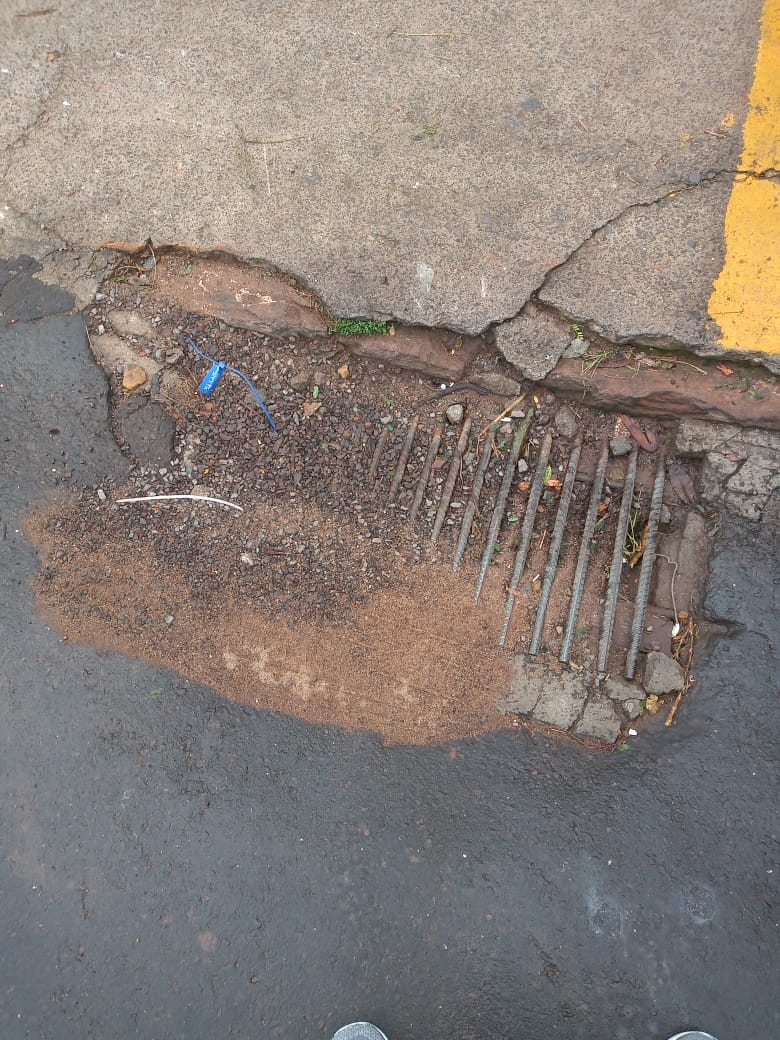 Mensagem Justificativa: Senhor PresidenteSenhores VereadoresO referido bueiro está localizado na Senador Pinheiro Machado e a sua obstrução dificulta o escoamento das águas em dias de chuva no Município.  Por esta razão, peço que o Poder Executivo providencie a sua manutenção, de forma a evitar problemas com enxurradas no Centro da Cidade. O que já agradeço antecipadamente pela atenção a demanda.                                                                        Atenciosamente,                                                       Bom Retiro do Sul, 08 de junho de 2021.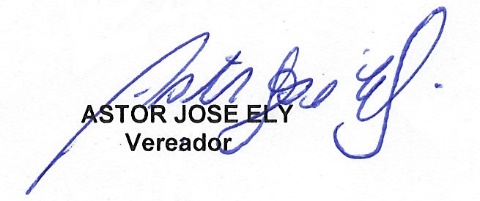 